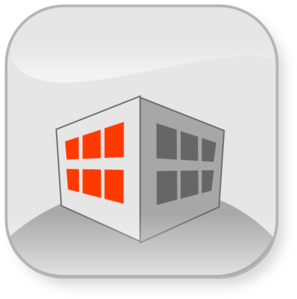 3. Kompetensi DasarMenjelaskan konsep intelijenMenjelaskan gambaran umum organisasi intelijenMenjelaskan pengertian dan fungsi intelijenMenjelaskan jenis dan siklus intelijenMenjelaskan produk intelijen efektifMenjelaskan sumber-sumber informasiMenjelaskan klasifikasi akurasi informasiMenjelaskan operasi intelijen taktis2.1 Menjelaskan lingkup operasi intelijen taktis2.2 Menjelaskan informasi yang diperlukan dalam operasi2.3 Menjelaskan pihak – pihak yang memegang informasiMenjelaskan pemetaan dan pelaporan3.1 Menjelaskan pemetaan alur kegiatan3.2 Menjelaskan pemetaan alur kejadian3.3 Menjelaskan pelaporan intelijenMenjelaskan kegiatan Intelijen taktis3.1 Menjelaskan survelliance3.2 Menjelaskan penyamaran (undercover)3.3 Menjelaskan agen, informan, narasumber, rekrutmen, dan penggalangan3.4 Menjelaskan penghindaran deteksi3.5 Menjelaskan elisitasi3.6 Menjelaskan teknik wawancara controlled deliveryMenjelaskan administrasi dan sarana kegiatan intelijen5.1 Menjelaskan administrasi intelijen5.2 Menjelaskan sarana kegiatan intelijenMenjelaskan kontra intelijen6.1 Menjelaskan deteksi aktif6.2 menjelaskan deteksi pasifMempraktikkan kegiatan intelijen7.1 Melakukan kegiatan intelijen secara individu7.2 Melakukan kegiatan intelijen dalam kelompok/tim 4. Lama Diklat EfektifMata Diklat Pokok				:  42 JamlatMata Diklat penunjang				:   8  JamlatCeramah					:   6  JamlatSimulasi						:  54 JamlatOrientasi					:   8  JamlatTotal			: 118 JamlatUjian tertulis 					: 360’ (8 Jamlat)Presentasi Praktek Kegiatan Intelijen		: 270’ (6 Jamlat)Total						 630’ (14 Jamlat)5. Daftar Mata DiklatMata Diklat Pokok (MDP)** (tidak diujikan) Mata Diklat PenunjangAdministrasi dan Sarana Kegiatan Intelijen (ADIKSI)		: 2 JPKontra Intelijen (KONTRA)						: 6 JP					Total				  8 JPCeramah1. Ceramah Integritas dan Gratifikasi				: 2  JP2. Ceramah Strategic Issue					: 2  JP3. Ceramah Tugas dan Fungsi Pengawasan (terkait intelijen)		: 2  JP				Total Ceramah				: 6  JPSimulasi                                                                                                 : 54 JPOrientasiBela diri dan Mental Building					: 8 JP6. Jenjang Diklat   Diklat memiliki jenjang menengah7. Persyaratan PesertaPegawai DJBC minimal Gol. II/bBerkualifikasi Pelaksana PemeriksaLulus seleksi yang diadakan di DJBCUsia maksimum 45 tahun Sehat jasmani dan rohaniTidak sedang menjalani atau dalam proses penjatuhan hukuman disiplin.Ditunjuk oleh Sekretaris DJBC8. Referensi/Kualifikasi Pengajar/NarasumberPengajar / Narasumber berasal dari internal maupun eksternal Kementerian Keuangan, dengan persyaratan :Menguasai materi yang akan diajarkan/ memiliki pengalaman dalam materi yang diajarkan;Memiliki kemampuan dalam mentransfer pengetahuan dan keterampilan kepada peserta;Merupakan pengajar / narasumber yang direkomendasikan oleh unit teknis terkait atau oleh Pusdiklat Bea dan Cukai. 9. Bentuk EvaluasiEvaluasi peserta (ada)Jenis evaluasi dilakukan dalam 2 (dua) model, yaitu evaluasi tertulis dan presentasi.Evaluasi tertulis dilaksanakan untuk mata diklat Konsep Intelijen dan Kegiatan Intelijen Taktis, sedangkan presentasi dilakukan untuk memaparkan kegiatan simulasi praktek intelijen taktis yang telah dilakukan.Evaluasi Pengajar (ada dalam bentuk kuesioner)Evaluasi Penyelenggaraan (ada dalam bentuk kuesioner)10. AkomodasiAsramaDTSS Intelijen Taktis merupakan diklat yang diasramakan, penyelenggara menyediakan tempat menginap dan fasilitasnya bagi peserta selama diklat.KonsumsiPenyelenggara menyediakan konsumsi bagi peserta selama diklat.LaundryPenyelenggara menyediakan laundy bagi peserta selama diklat.11. Sarana dan PrasaranaRuang Kelas disesuaikan dengan metodelogi pembelajaran dan jumlah peserta diklat misalnya Classroom, Round Table, atau U Shape; Infocus projector;Flipchart;Kendaraan untuk kegiatan intelijen.12. Rincian Mata DiklatNO.MATA DIKLATKODE MDJP*JP EVBOBOT   A.  MATA DIKLAT POKOK   A.  MATA DIKLAT POKOK   A.  MATA DIKLAT POKOK   A.  MATA DIKLAT POKOK   A.  MATA DIKLAT POKOK   A.  MATA DIKLAT POKOK1.Konsep IntelijenKONJEN12240 %2.Sasaran Operasi Intelijen Taktis**SOITAK6--3.Pemetaan dan Pelaporan**TALAP6--4.Kegiatan Intelijen Taktis PRITAK18260 %TotalTotalTotal424100 %NoTujuanMateriJPPokok BahasanMATA DIKLAT POKOKMATA DIKLAT POKOKMATA DIKLAT POKOKMATA DIKLAT POKOKMATA DIKLAT POKOK1Mampu menjelaskan Konsep IntelijenKonsep Intelijen 12Gambaran umum organisasi IntelijenPengertian Intelijen dan Fungsi IntelijenJenis-jenis Intelijen dan Siklus IntelijenProduk IntelijenSumber-sumber informasiKlasifikasi akurasi informasi2Mampu menjelaskan Sasaran Operasi Intelijen TaktisSasaran Operasi Intelijen Taktis6Lingkup operasi Intelijen taktisInformasi yang diperlukan dalam operasiPihak pemegang informasi3Mampu menjelaskan Pemetaan dan Pelaporan Pemetaan dan Pelaporan 6Pemetaan alur kegiatanPemetaan alur kejadianPelaporan Intelijen4Mampu mempraktikkan kegiatan intelijenKegiatan Intelijen Taktis18SurveillancePenyamaran (undercover)Agen, informan, narasumber, Rekruitmen dan penggalangan (pengenalan)Penghindaran deteksiElisitasiTeknik WawancaraControlled Delivery (CD)MATA DIKLAT PENUNJANGMATA DIKLAT PENUNJANGMATA DIKLAT PENUNJANGMATA DIKLAT PENUNJANGMATA DIKLAT PENUNJANG5Mampu menjelaskan administrasi dan sarana kegiatan intelijen Administrasi dan Sarana Kegiatan Intelijen 2Administrasi IntelijenSarana kegiatan Intelijen6Menjelaskan kontra intelijenKontra Intelijen6Deteksi AktifDeteksi PasifSIMULASISIMULASISIMULASISIMULASISIMULASI7Mampu mempraktikkan semua materi yang ada dalam teoriSimulasi (54 JP)206208Simulasi IndividuFeedback simulasi individuSimulasi kelompokPenyusunan Laporan Simulasi Kelompok